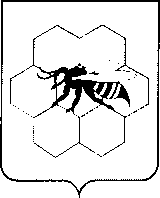 АДМИНИСТРАЦИЯсельского поселения         Майскоемуниципального района         Пестравский Самарской области,446178 с.Майское, ул.Центральная, 13Тел/факс: 8(846)7423338Тел: 2-33-74Эл.почта: ad-spmaiskoe@mail.ruП О С Т А Н О В Л Е Н И Е 13.03.2019 года   № 14О создании штаба оповещенияи пункта сбора муниципального образования для оповещения, сбора и отправки граждан, подлежащих призыву на военную службу по мобилизации и поставщиков техникиВ соответствии с Федеральным законом от 31 мая 1996 г. № 61-ФЗ «Об обороне», Федеральным законом от 26 февраля 1997 г. № 31-ФЗ «О мобилизационной подготовке и мобилизации в РФ», постановлением Правительства Российской Федерации от 30 декабря 2006 г. № 852 "Положением о призыве на военную службу по мобилизации граждан, приписанных к воинским частям (предназначенных в специальные формирования) для прохождения военной службы на воинских должностях, предусмотренных штатами военного времени, или направления их для работы на должностях гражданского персонала Вооруженных Сил Российской Федерации, других войск, воинских формирований, органов и специальных формирований", Указом Президента Российской Федерации от 7 декабря 2012 г. № 1609 «Положением о военных комиссариатах», выпиской из постановления СЗ администрации Пестравского района № 6 от 11.09.2013 года «Об обеспечении проведения мобилизации людских и транспортных ресурсов на территории Пестравского района в 2019 году», руководствуясь  Уставом сельского поселения Майское муниципального района Пестравский, в целях гарантированного и полного оповещения, сбора и отправки мобилизационных ресурсов на пункт предварительного сбора военного комиссариата г. Чапаевск, Красноармейского и Пестравского районов Самарской области:1. Создать на базе администрации сельского поселения Майское штаб оповещения № 1 и пункт сбора муниципального образования для оповещения, сбора и отправки граждан и техники, подлежащих призыву на военную службу по мобилизации и поставщиков техники (далее - ШО и ПСМО) в составе:Группа управленияНачальник ШО и ПСМО – глава администрации –Ланкин П.В.  Заместитель начальника ШО и ПСМО – Плаксин А.В.  Комендант – Харитонова С.А.Фельдшер – Должикова М.В.  Технический работник –  Прыткова Е.Н. Места размещения группы в соответствии со схемой размещения ШО и ПСМО. Отделение оповещения:Начальник отделения – Плаксин А.В. Помощник начальника отделения по анализу результатов оповещения – Шлыков О.Н.;Технический работник №1 – Прыткова Е.Н.Технический работник №2 – Мурзина Т.Г.Посыльные – 4 человека согласно списка (Приложение №1) Ответственность за доставление на пункт сбора граждан, пребывающих в запасе (далее – граждан), уклоняющихся от призыва на военную службу возложить на участкового инспектора.Места размещения отделения в соответствии со схемой размещения ШО и ПСМО.Отделение явки:Начальник отделения – Брагин В.Н.Помощник начальника отделения по встрече – Мурзин В.И.Технический работник №1 – Прыткова Е.Н.Технический работник №2 – Мурзина Т.Г.Места размещения отделения в соответствии со схемой размещения ШО и ПСМО.Отделение формирования и отправок команд:Начальник отделения – Харитонова С.А.Технический работник №1 – Прыткова Е.Н.Технический работник №2 – Мурзина Т.Г.Сопровождающие команд – 2 человека согласно списка (Приложение №2)Машинистка (оператор ПЭВМ) – Прыткова Т.В.Места размещения отделения в соответствии со схемой размещения ШО и ПСМО.Группа розыска:Начальник группы розыска не оповещённых граждан – Вечный В.А.Посыльные – 4 человека согласно списка (Приложение №1) Ответственность за доставление на пункт сбора граждан, пребывающих в запасе (далее – граждан), уклоняющихся от призыва на военную службу возложить на участкового инспектора.Место размещения группы в соответствии со схемой размещения ШО и ПСМО.2. Утвердить обязанности должностных лиц администрации ШО и ПСМО.3. Готовность ШО и ПСМО к работе Ч+3.00, после получения сигнала (распоряжения).4. В целях обеспечения бесперебойной работы ШО и ПСМО руководителям организаций, расположенных на территории сельского поселения в течение часа выделить работников согласно расчёта (Приложение №2).5. Доставку на удалённые маршруты посыльных и отправку военнообязанных на пункт предварительного сбора военного комиссариата г. Чапаевск, Красноармейского и Пестравского районов с ШО и ПС МО производить на специально выделенном автотранспорте, выделяемого по постановлению администрации Пестравского района согласно расчёта (Приложение №3).6. Разработку и уточнение документов ШО и ПС МО осуществить во взаимодействии с военным комиссариатом г. Чапаевск, Красноармейского и Пестравского районов Самарской области.7. Ответственность за разработку, уточнение, хранение документов ШО и ПСМО возложить на специалиста ВУС администрации Плаксина А.В.8. Специалисту ВУС администрации Плаксину А.В. - получить в отделе мобилизационной подготовки администрации Пестравского района ордера на право занятия зданий и территорий ШО и ПСМО;9. Учебные занятия с практическим развёртыванием ШО и ПСМО проводить не реже двух раз в год.10. Контроль за выполнением настоящего распоряжения возлагаю на себя.Распоряжение объявить исполнителям под роспись в части касающейся.Глава администрации  сельскогопоселения  Майское муниципального района Пестравский Самарской области                                                                                         Ланкин П. В.Исполнено в 3 экз.1 - мобилизационный отдел Пестравского района;2 - военный комиссариат г.Чапаевск, Красноармейского и Пестравского районов;3 - в дело.Приложение № 1 к постановлениюГлавы администрации сельского поселенияМайское № 14от 13.03.2019г.СПИСОКграждан, назначенных посыльными штаба оповещения и пункта сбора сельского поселения Майское муниципального образования Пестравский.Глава администрации  сельскогопоселения  Майское муниципального района Пестравский Самарской области                                                                                         Ланкин П. В.Приложение № 2 к постановлению Главы администрации сельского поселенияМайское № 14от 13.03.2019г.РАСЧЁТвыделения работников из организаций, расположенных натерритории муниципального образования «Майское сельское поселение» в состав штаба оповещения и пункта сбораГлава администрации  сельскогопоселения  Майское муниципального района Пестравский Самарской области                                                                                         Ланкин П. В.Приложение № 3 к постановлениюГлавы администрации сельского поселенияМайское № 14от 13.03.2019г.РАСЧЁТвыделения транспортных средств организациями муниципального образования «Майское сельское поселение»для работы штаба оповещения и пункта сбораГлава администрации  сельскогопоселения  Майское муниципального района Пестравский Самарской области                                                                                         Ланкин П. В.№п/пФамилия, имя,отчествоГодрождения№маршрутаАдресместажительстваМестоработы1Шлыков Олег Николаевич1959г.№1с. Майское пер. Больничный 10Тренер Пестравская ДЮСШ2Кожухов Анатолий Михайлович1971г.№4№5с. Майское ул. Центральная 28 - 33Водитель Самаранефтегаз3Родимов Михаил Вячеславович1995г.№3 с. Майское ул. Центральная 8-8Водитель Самаранефтегаз4Кожухов Евгений Сергеевич1986г.№2с. Майское ул. Центральная 3-3г. Новокуйбышевск психолог№ п/пНаименование организации, Ф.И.О. выделяемых работниковКоличество выделяемых работниковВ какие подразделения штаба предназначаются работникиПримечание1Администрация с.п. МайскоеХаритонова С.А.Прыткова Т.В.Прыткова Е.Н.Плаксин А.В.Ланкин П.В.51.Группа управленияотделение оповещенияотделение формированиеи отправки команд2Пестравская ДЮСШШлыков О.Н.1посыльный2ГБОУ СОШ с. МайскоеБрагин В.Н.Мурзин В.И.2нач. отделения явкипомощник отд. явки2Офис врача общей практикиДолжикова М.В.Мурзина Т.Г.21.фельдшер2.технический работник3Самаранефтегаз Кожухов А.М.Родимов М.В.2посыльныеИТОГО:12№п/пНаименование организацииТип и марка транспортного средстваКол-во выделяемого транспорта Время прибытия1ГБОУ СОШ с. Майскоеавтобусы2Ч + 3.002ГБУ СО «Южный панионат»газель1Ч + 3.003ООО «Союз»газель1Ч + 3.004Администрация с.п.Ваз 212141Ч+3.00ИТОГО:5